Lesson 6 : My Dream Get Part1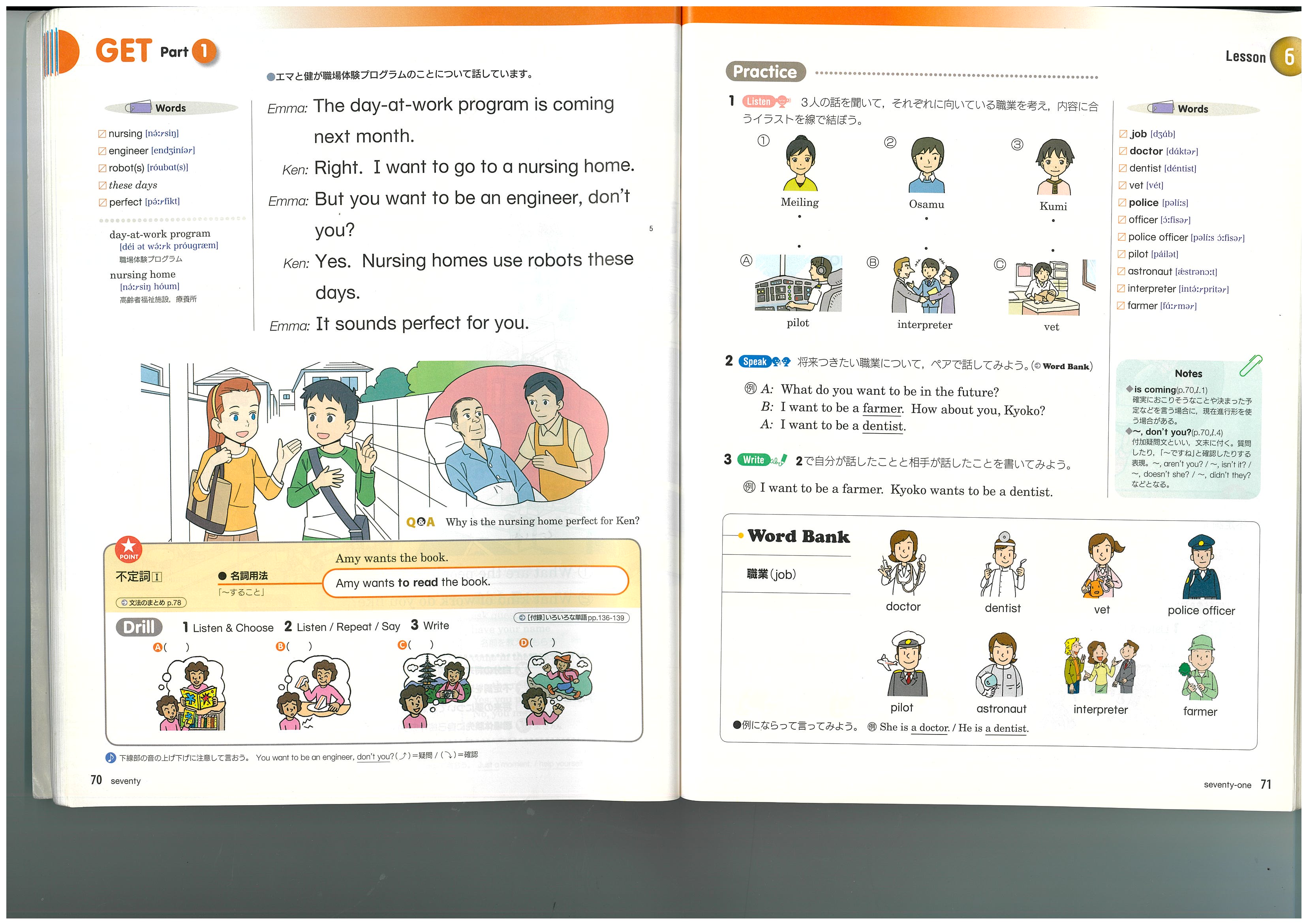 Lesson 6: My Dream Get Part2 (本時)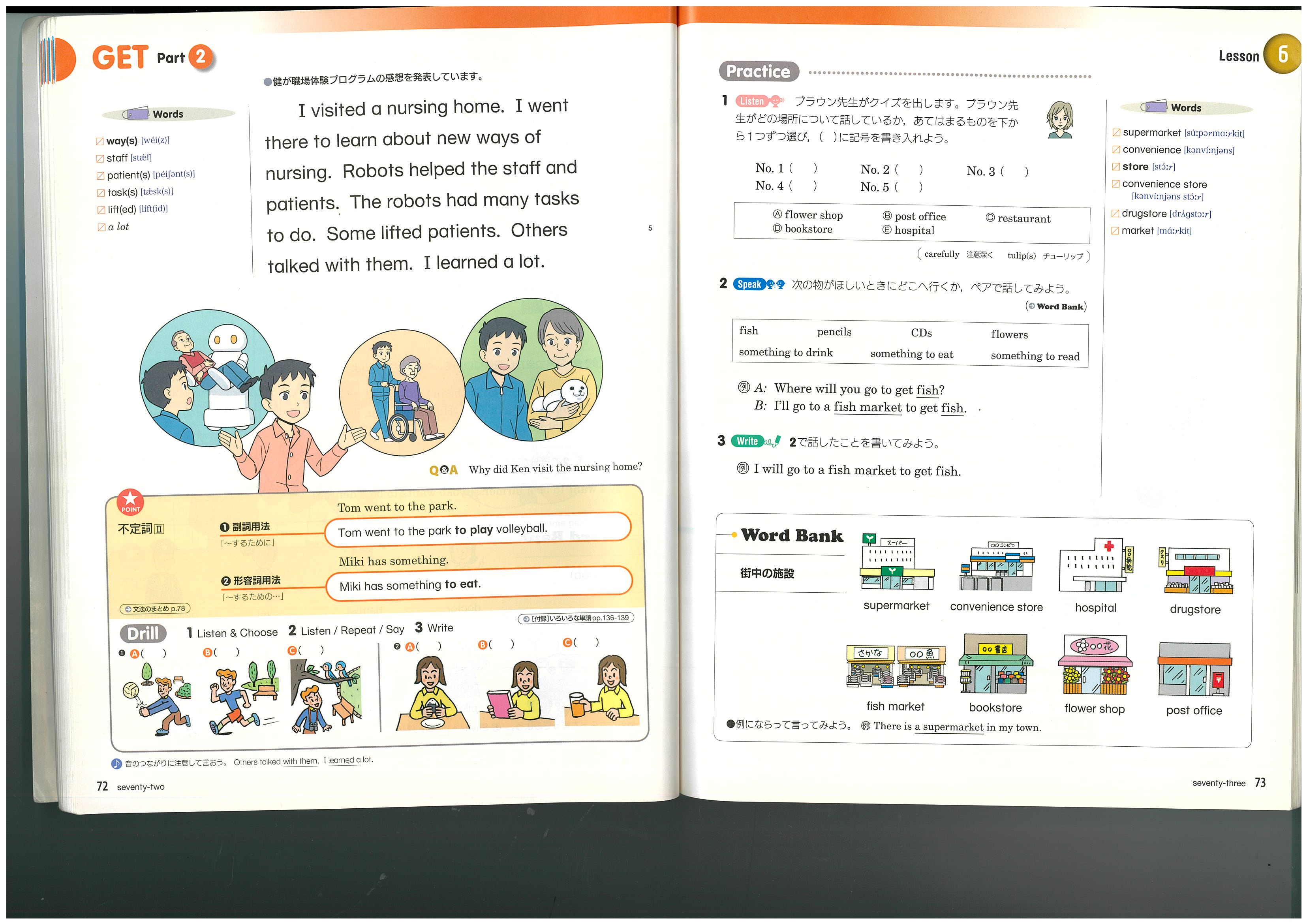 